TULIP Tenant Users Liability Insurance PolicyCorporation of the Catholic Archbishop of Seattle Tenant users may obtain a quote from Intact Entertainment TULIP/GatherGuard without obligation to buy by doing the following:Visit the TULIP/GatherGuard website at  https://gatherguard.com/ Click Get a Quote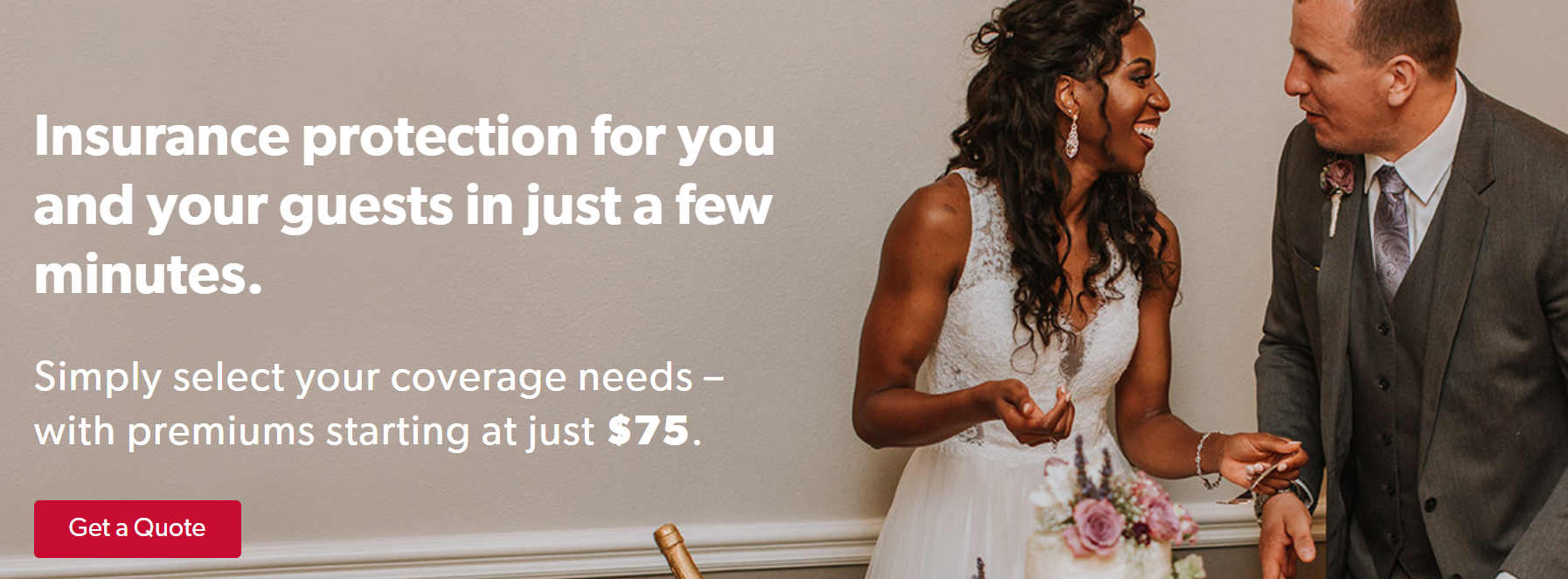 Pick your event (there is a drop-down menu that you may use to pick event, if needed)Answer questions on next screen and press continue Click the Use Venue Code box.  Then type in the venue code of the location for your event and click Next.  This code will be given to you from your archdiocese contact – or you may find it on the archdiocese insurance website in the TULIP section.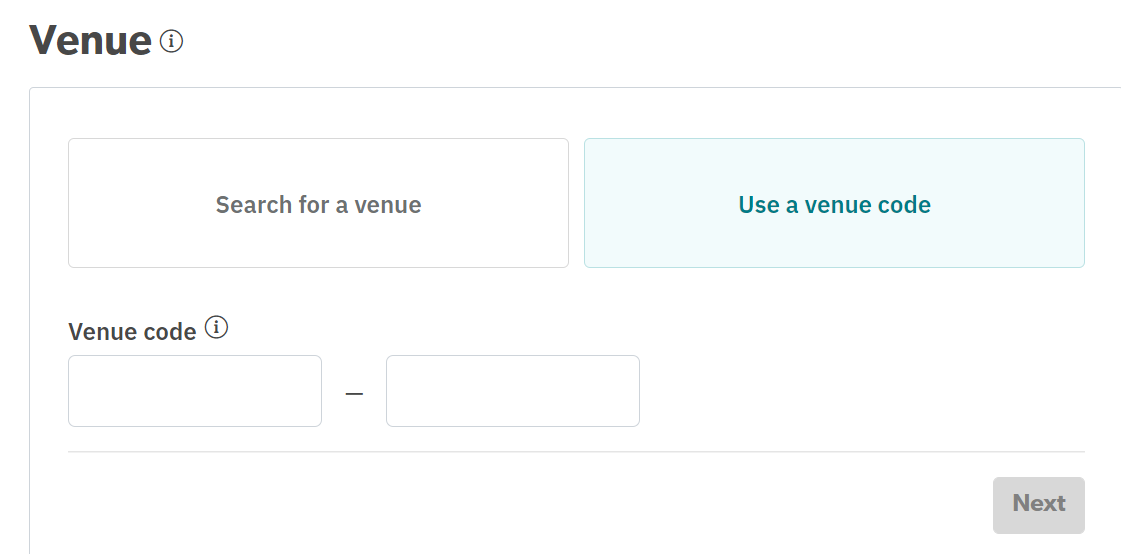 The following few screens will go through insurance options and dates etc.  Please answer all to obtain a quote. Basic Coverage and additional coverage to bring Damage to Rented Premises Limit to $1 million will be checked and are mandatoryIf you are ready to purchase, please click Checkout and pay with a credit card.A copy of the insurance certificate should be given to the archdiocese event locationShould you require further assistance please call the Intact Entertainment TULIP/GatherGuard help desk at (844) 747-6240.